City of York Local PlanResponses on this form should only relate to the sites and / or information set out in the Preferred Sites Consultation documents. We will seek your views on the Publication Local Plan early in 2017. Comments made on previous stages on the Plan will be taken into account.We will use the information you provide us to inform the next stage of the Local Plan and a summary of your comments will be published. A full copy of your comments (excluding personal information) will also be placed on the Council’s website. Any personal information provided will be kept in accordance with the Data Protection Act 1998. If the Council is asked an enquiry under the Freedom of Information Act or the Environmental Information Regulations then we will only disclose information we have been provided with in accordance with the relevant legislation.All responses should be returned by 5pm on Monday 12th September 2016 so that we can take your views into account.Please complete a separate form for each issue and/or site/s you are commenting upon. Please complete all sections of the form in BLOCK CAPITALS. Are you commenting on: Housing Growth  	Employment Growth  		Specific Sites To find out more about what the Council does with your personal information, www.york.gov.uk/privacyIf you have any queries, please contact us:Tel: (01904) 552255E-mail: localplan@york.gov.uk Please return completed forms(no stamp required) to:FREEPOST RTEG-TYYU-KLTZLocal PlanCity of York CouncilWest OfficesStation RiseYorkYO1 6GADeadline 5pm 12th September 2016                            Local Plan Preferred Sites Consultation Comments Form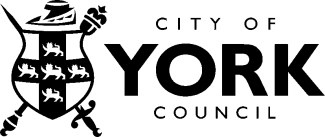 SECTION 1: YOUR SITE COMMENTS SECTION 1: YOUR SITE COMMENTS Site Name Site Reference Page number (please specify which document e.g. main document or which supporting document when stating page number)Please continue on a separate sheet if necessary, noting the document/page/site reference to which you are responding.Your CommentsPlease continue on a separate sheet if necessary, noting the document/page/site reference to which you are responding.Your CommentsSECTION 2: YOUR PERSONAL and CONTACT DETAILSSECTION 2: YOUR PERSONAL and CONTACT DETAILSSECTION 2: YOUR PERSONAL and CONTACT DETAILSSECTION 2: YOUR PERSONAL and CONTACT DETAILSSECTION 2: YOUR PERSONAL and CONTACT DETAILSNameOrganisation    (if relevant)Representing   (if relevant)AddressAddressPostcodeTelephoneEmailSignatureDate SECTION 3: CONSENT SECTION 3: CONSENT I give permission for the City of York Council to contact me with information on the further stages of the Local Plan production and other planning policy documents for York  (Please tick) I give permission for the City of York Council to use the information I have provided, for the stated purposes of this consultation.  (Please tick). 